Кроссворд «В мире шитья»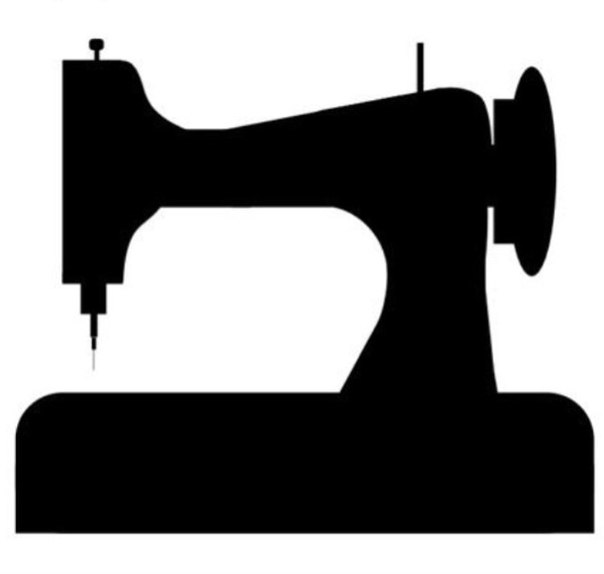    п 2р   н 3   н 52  игольницаптп   р 61б 1улавкакеаеса   с 4резйктсмкртеаоорчкк   к 7а   н 8аонж3 м   а 9шинатнт ш114  иг  л12ае5  п   у10говицые6 мелтвынь7  от7 стежок8  основа   2   3   52        61   1   4   7   83     9 114    125     106 7  7 8  